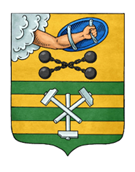 ПЕТРОЗАВОДСКИЙ ГОРОДСКОЙ СОВЕТ30 сессия 28 созываРЕШЕНИЕот 25 марта 2020 г. № 28/30-597О награждении Почетной грамотой Петрозаводского городского Совета Рябининой Марины ВикторовныВ соответствии с пунктом 7 Положения «О Почетной грамоте Петрозаводского городского Совета», утвержденного Решением Петрозаводского городского Совета от 17.12.2002 № XXIV/XXX-400, на основании ходатайства директора Автономной некоммерческой организации Негосударственный авторский театр Республики Карелия «Ad LIBERUM» Петрозаводский городской СоветРЕШИЛ:Наградить Почетной грамотой Петрозаводского городского Совета Рябинину Марину Викторовну, главного администратора Автономной некоммерческой организации Негосударственный авторский театр Республики Карелия «Ad LIBERUM», за многолетний добросовестный труд, высокий профессионализм, участие в осуществлении различных муниципальных проектов творческой направленности на территории Петрозаводского городского округа.ПредседательПетрозаводского городского Совета                                             Г.П. Боднарчук